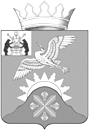 Российская ФедерацияНовгородская областьДУМА Батецкого муниципального районаРЕШЕНИЕО передаче к реализации и исполнению части полномочий по решению вопросов местного значения от Администрации Батецкого муниципального района Администрации Передольского сельского поселения.Принято Думой Батецкого муниципального района  23 декабря 2014 года В соответствии с частью 4 статьи 15 Федерального закона от 6 октября 2003 года № 131-ФЗ «Об общих принципах организации местного самоуправления в Российской Федерации», Дума Батецкого муниципального района РЕШИЛА:1. Разрешить Администрации Батецкого муниципального района:1) передать к реализации и исполнению Администрации Передольского сельского поселения часть полномочий по решению вопросов местного значения, предусмотренных частью 4 статьи 14 Федерального закона от 6 октября 2003 года   № 131-ФЗ «Об общих принципах организации местного самоуправления в Российской Федерации»,  на 2015 год:  «6) обеспечение проживающих в поселении и нуждающихся в жилых помещениях малоимущих граждан жилыми помещениями, организация строительства и содержания муниципального жилищного фонда, создание условий для жилищного строительства, осуществление муниципального жилищного контроля, а также иных полномочий органов местного самоуправления в соответствии с жилищным законодательством»; «13) сохранение, использование и популяризация объектов культурного наследия (памятников истории и культуры), находящихся в собственности поселения, охрана объектов культурного наследия (памятников истории и культуры) местного (муниципального) значения, расположенных на территории поселения»;2) заключить Соглашение с Администрацией Передольского сельского поселения по передаче осуществления части полномочий по решению  вопросов местного значения, предусмотренных подпунктом 1 пункта 1 настоящего решения;3)  внести соответствующие изменения и дополнения в решение «О бюджете Батецкого муниципального района на 2015 год и плановый период 2016 и 2017 годов», предусмотрев отдельной строкой объём межбюджетных трансфертов на выполнение переданных полномочий.  2. Решение вступает в силу со дня, следующего за днем его официального опубликования, но не ранее  1 января 2015 года.3.Опубликовать решение в муниципальной газете «Батецкий вестник» и разместить на официальном сайте Администрации Батецкого муниципального района в информационно-телекоммуникационной сети Интернет.п. Батецкий24 декабря 2014 года№ 322-РДГлава Батецкого муниципального района                                      В.Н.ИвановПредседатель Думы Батецкого         муниципального района                                        О.П.Семенов